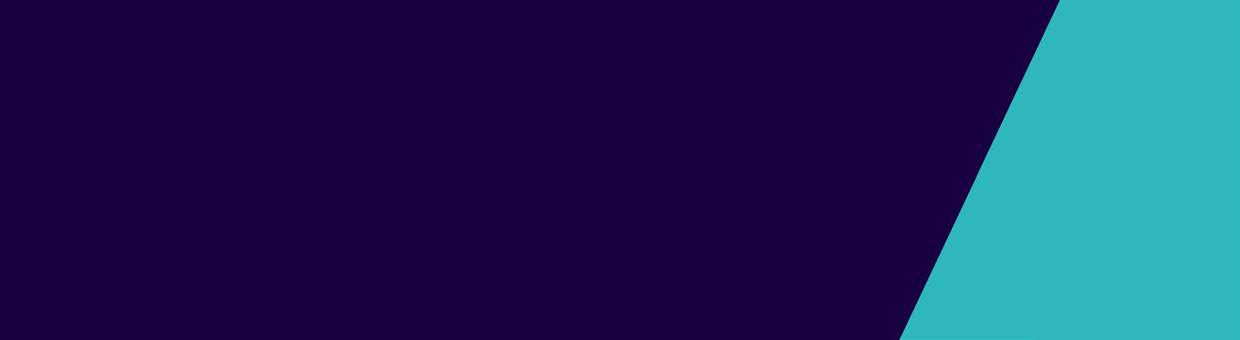 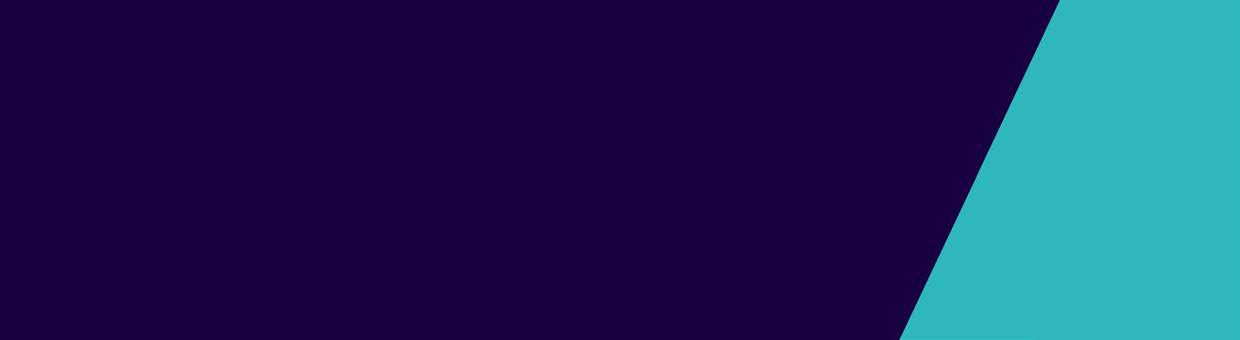 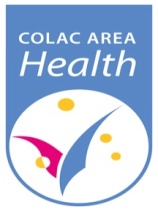 Those identifying as ATSI will not incur a co-payment charge and will be hi priorityCo-Payment will be waived to ensure this is not a barrier to receive servicesDid Not Arrive/Cancellation within 24 hours- 50% applicable full cost recovery hourly rate for NDIS/Home Care Packages/Contracted Services Full cost recovery rate is charged for contracted services/Home Care Packages/ TrainingNDIS charged in accordance with NDIS pricing scheduleClinician Travel Time is charged at the Full Cost Recovery Rate for contracted services/HCPackages Travel kms may be charged at the ATO rate if more than 10kmDVA/Workcover/TAC are charged according to their prescribed rates (referred privately)INCOME SELF-DECLARATION FORMName: ___________________________________________________________Address: __________________________________________________________________________________________________________________________Telephone No: ___________________________________________Clinician: _______________________________________________Please circle the appropriate box to indicate your gross income level bracket.*Child – FREECo-payment fees will be capped each monthNursing – 13 visitsAllied Health – 5 visits*If experiencing financial difficulty, please speak to a staff member regarding a fee waiver ………….…………………………………………………………………………………………FEE WAIVER FORMTo be completed by Colac Area Health to exempt a client from the Government prescribed co-payment. This declaration should be reviewed at appropriate time intervals to determine if circumstances have changed.Service typeLOW co-contribution HACC / CHSP &Medicare gap paymentMEDIUM co-contribution FULL COST RECOVERYHome Care Packages Contracted Services-add GSTNDIS ChargesPlanned Activity GroupSocial Support and Community ParticipationAllied Health Groups$8.00 per day – including outings$5.50 half day (no meal)(plus cost of meal/transport if from another source)$8.00 per groupAs for low fee range$24.00 (per hour plus cost of meal/transport if from another source)Ratio 1:5$19.07(per hour plus cost of meal/transport if from another source)Allied Health Services:DieteticsOccupational TherapyDiabetes EducationPodiatry Physiotherapy Speech TherapyNail Care$10.20 per visit(plus consumables/dressing)Paediatric services FREEHealth Coach sessions and groups/DVA clients - no co-payment$15.70 per visit$120.00 per hour/pro rataIncluding travel time of clinician $193.99 per hour /pro rataIncluding travel timeof clinician if more than 10 km Rehabilitation Services /Restorative CareNo Co-PaymentNo Co-PaymentN/AN/ACounselling servicesFREEFREE$120.00 per hour$193.99 per hourNursing (including district)$3.90 per visit(plus consumables/dressings)$34.60 per hour$120.00 per hour$124.05Continence Nursing Assessment and advice$10.20 per visitN/AN/A$124.05Low (HCC/Pension)MediumMediumHighIndividual < $38,157 > $38,157 < $83,487 > $83,487Couple < $58,438 > $58,438 < $111,608 >  $111,608Family (1 Child) < $64,644 > $64,644 < $114,804 > $114,804(plus $6,195 per additional child)(plus $6,195 per additional child)(plus $6,195 per additional child)(plus $6,195 per additional child)Client is seeking exemption from the co-payment fee due to current financial difficultiesDetails of waiver:Clinician NameClient SignatureDate          Coordinator/Clinician’s SignatureDateProvide to Reception/Ward ClerkProvide to Reception/Ward ClerkTRAK episode to be updated re: No ChargeTRAK episode to be updated re: No ChargeTRAK episode to be updated re: No Charge